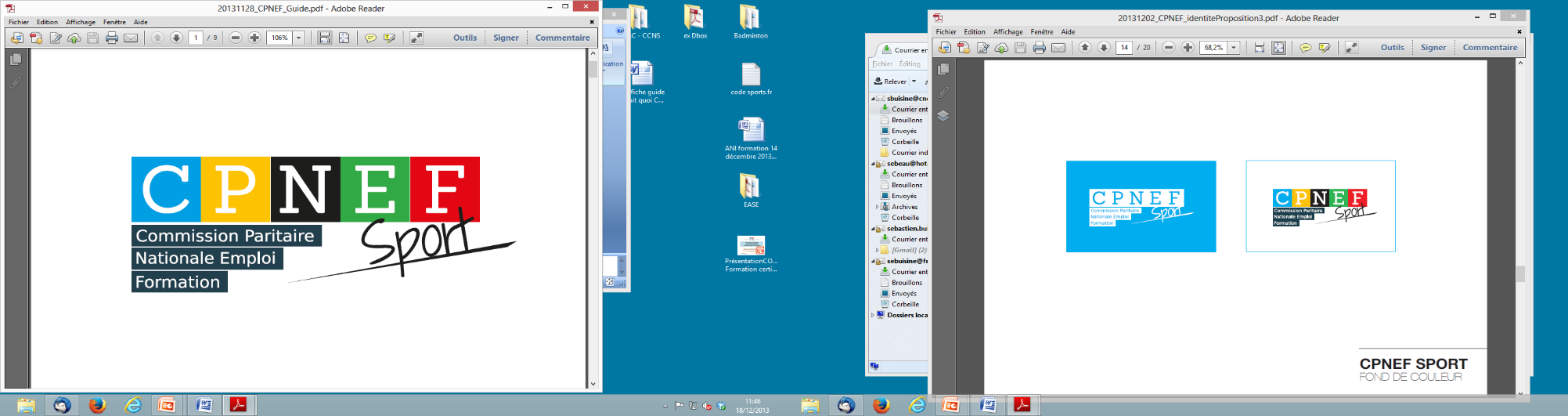 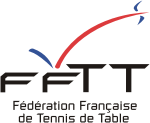 CERTIFICAT DE QUALIFICATION PROFESSIONNELLEDE MONITEUR TENNIS DE TABLEVALIDATION  ISSUE  DE  CERTIFICATIONS A adresser au Référent Technique RégionalNOM :Prénom :Adresse :Code Postal :					Ville :Téléphone : 						Courriel :Téléphone cellulaire :Date de naissance :					Lieu de naissance :Si licencié(e) FFTT, n° de licence :Je soussigné(e) M/Mme attesteEtre titulaire du diplôme PSC1 (premiers secours ou autre diplôme admis en équivalence) Etre âgé(e) de 18 ansEtre en possession d’un certificat médical de non contre-indication à la pratique du tennis de table datant de moins de 3 ans (par rapport à la date limite d'inscription) ou d'une licence sportive en tennis de table en cours de validitéEtre titulaire du diplôme « Entraîneur Fédéral »Avoir effectué et validé la formation spécifique CQP en CentreAvoir effectué et validé le stage en situation professionnelle spécifique CQPJoindre :Une photocopie du diplôme PSC1 (premiers secours ou autre diplôme admis en équivalence)Une photocopie de la carte nationale d'identitéUn certificat médical de non contre-indication à la pratique du tennis de table datant de moins de 3 ans (par rapport à la date limite d'inscription) ou une licence sportive en tennis de table en cours de validitéUne photocopie du diplôme « Entraîneur Fédéral » ou une attestation d'admission à l'examenUne attestation validant la formation spécifique CQP en CentreUne attestation validant la formation en situation professionnelle spécifique CQPLe rapport écrit du candidat (cycle de séances)La séance d'initiation collective (évaluation pédagogique) Les grilles d’évaluationUn chèque de 75 € à l'ordre de la FFTT concernant les frais de gestion du dossierA ce titre, je souhaite bénéficier d'une reconnaissance de qualification au CQP de « Moniteur Tennis de Table ».									Date et signature :